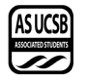 Senate AgendaAssociated Students16 May 2021Email Vote Minutes/Actions recorded by: Maggie BoyleCall to Order by Tianna White , INTERNAL VICE PRESIDENT  A) MEETING BUSINESSA-1) Roll CallA-2) Excused Absences  A-3) Acceptance of ProxiesB) External ReportsB-1) Chancellor’s Representative-B-2) UCPD Representative-B-3) GSA Representative-B-4) University Center Governance Board Representative-B-5) IVCSD Representative- C) New BusinessD) PUBLIC FORUM-E) Acceptance of Agenda MOTION/SECOND: Flaherty/MartínezMotion language: motion to accept the agendaACTION: Email Vote: 16-0-0 PASS  Vote Taken: 18 May 2021F) Consent Calendar-   G) Action ItemsG-1) Immediate ConsiderationG-2) Old Business-       051221-111 Bill to Amend Sustainability Policies in AS Legal Code  	Tait – BagulMOTION/SECOND: Flaherty/MartínezMotion language: motion to table Bill to Amend Sustainability Policies in AS Legal CodeACTION: Email Vote: 14-2-0 PASS  Vote Taken: 18 May 2021H) Recess-I) ASUCSB ReportsI-1) Administrative Committees-I-2) Boards and Commissions-I-3) Unit Reports-I-4) President’s Cabinet Report -I-5) Executive Director’s Report-I-6) Executive Officers’ Report -      President      Internal Vice President       External Vice President of Local Affairs      External Vice President of Statewide Affairs      Student Advocate GeneralI-7) Senator Representative Reports-I-8) Administrative Reports-J) Committee ReportsJ-1) Standing Committee on Finance and Business-J-2) Standing Committee on External Affairs-J-3) Standing Committee on Internal Affairs-J-4) Standing Committee on Basic Needs-J-5) Group Project and other Temporary Committee Reports- K) Minutes and Allocations:K-1) Senate Minutes 	    K-2) Administrative Committees MinutesK-3) BCU MinutesK-4) Standing Committee MinutesL) AppointmentsM) Discussion ItemsN) RemarksO) AdjournmentMOTION/SECOND: Flaherty/MartínezMotion language: motion to adjournACTION: Email Vote: 16-0-0 PASS  Vote Taken: 18 May 2021NameNote:absent (excused/not excused)arrived late (time)departed early (time)proxy (full name)NameNote:absent (excused/not excused)arrived late (time)departed early (time)proxy (full name)Adam Bagul PresentAlexandra PerezAbsentYuval Cohen  PresentSurya PugalPresentCatherine Flaherty  PresentEsmeralda Quintero-CubillanAbsentAnusikha Halder PresentEmanuel Roman PresentKarsten Kolbe AbsentKatrina SaclutiPresentPhillip Huynh  AbsentBee SchaeferPresentNathan Le PresentHayley Slater PresentDylan Martínez  PresentShva StarPresentKaitlyn Medland  PresentTaylor Tait PresentDaniel Mitchell AbsentJackson Tofft PresentAhura NezhadPresentEileen Tran AbsentFabian Oseguera AbsentAimee WangAbsentGurleen PablaAbsent